            CONVOCATORIA DE ASEMBLEA XERAL ORDINARIA.ASOCIACIÓN AMIGOS DO PATRIMONIO DE CASTRO VERDEConvócanse ás socias e aos socios, á Asemblea que terá lugar o vindeiro día 12 de xaneiro, sábado, de 2019 ás 16:30 h. e ás 17:00 horas en primeira e segunda convocatoria respectivamente,  na Casa do Concello Vello de Castro Verde, Travesía de Montecubeiro, nº 38   CP-27120-Castroverde.   Coa seguinte orde do día:I.- Lectura e aprobación, se procede, da acta da sesión anterior (13-01-2018)II.- Aprobación de contas ano 2018.III.- Aprobación do orzamento para o ano 2019.IV.- Actividades desenvolvidas en 2018 e a desenvolver en 2019.V.- Renovación total da Xunta Directiva, (2019-2022) segundo rezan os Estatutos da Asociación, Capítulo III, DOS ÓRGANOS DA ASOCIACIÓN (Art.13).       Poderanse presentar as Candidaturas á Xunta Directiva ata ás 14:00 h do venres 11 de xaneiro de 2019 por escrito á presidencia ou no e-mail: amigospatimoniodecastroverde@gmail.comVI.- Rolda de intervencións.       Asdo.: Antonio V Figueroa Paz                    Asdo.: Manuel Muñiz Besteiro                      (Secretario)                                                 (Presidente)Lugo, Castro Verde, a  19  de  decembro de 2018----------------------------------------------------------------------------------------------------------DELEGACIÓN DE VOTO ASEMBLEA ORDINARIA ASOCIACIÓN AMIGOS DO PATRIMONIO DE CASTROVERDE (12-01-2019)Eu,.................................................................................con D.N.I. .....................DELEGO OU MEU VOTO EN:D./ Dona: ........................................................................................                Asdo.: ............................................................En, ..............................a...............de..........................................de 2019XANEIRO 2019Roteiro pola Vía XIX desde Pereira ata Tórdea. 12-01-20199:30- En Castroverde10:00 h. – En Pereira. Pasando por Furís de Abaixo, Lourentín, Mirandela,                  Miranda (para lembrar a Enriqueta Otero) e rematando coa visita á                   igrexa de Tórdea.14:15 h. Xantar.Pola tarde.Asemblea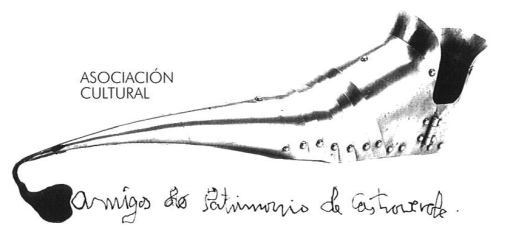 Asociación Amigos do Patrimonio de CastroverdeCIF 27.329.226; Nº Insc. 8993Travesía de Montecubeiro, 38 - 27120 Castroverde – Lugo  Tlf. 659 52 39 60http://amigosdopatrimoniodecastroverde.gal/https://www.facebook.com/amigospatrimoniocastroverde/Enderezo electrónico: amigospatrimoniodecastroverde@gmail.com